SRI RAMKRISHNA SARADA VIDYA MAHAPITHAInternal AssessmentSemester – VI (2019 – 2020)Bengali, HonoursDSE - 4(Course Name: সাহিত্য বিষয়ক প্রবন্ধ ও লোকসাহিত্য)পূর্ণমানঃ ১০ (প্রতিটি প্রশ্নের মান ০১)যে-কোনো দশটি সঠিক উত্তরে টিক () চিহ্ন দাওঃ-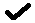 ১) ‘প্রবন্ধ’ শব্দটির বুৎপত্তিগত অর্থ হল-ক) প্রকৃষ্ট বন্ধন, খ) সম্যকরূপে বন্ধন, গ) নিবন্ধ, ঘ) শব্দের সঙ্গে শব্দের সম্বন্ধ।২) এই শ্রেণির প্রবন্ধে যুক্তি ও মননশীলতার পরিবর্তে লেখকের হৃদয়াবেগই প্রধান-ক) বস্তুনিষ্ঠ, খ) ব্যক্তিনিষ্ঠ, গ) সমালোচনা, ঘ) তুলনামূলক সমালোচনা।৩) ‘Folklore’ অর্থে ‘লোকশ্রুতি’ শব্দটি প্রয়োগ করেন-ক) সুনীতিকুমার চট্টোপাধ্যায়, খ) সুকুমার সেন, গ) মহম্মদ শাহীদুল্লাহ, ঘ) আশুতোষ ভট্টাচার্য।৪) সংস্কৃতির প্রকৃতি বিচারে সুনীতিকুমার লোকসংস্কৃতিকে কয়টি ভাগে বিভক্ত করেছেন-ক) ২টি, খ) ৩টি, গ) ৪টি, ঘ) ৫টি।৫) ‘যে যায় লঙ্কায় সে হয় রাবণ’- এটি একটি-ক) মন্ত্র, খ) ধাঁধাঁ, গ) ছড়া, ঘ) প্রবাদ।৬) ‘মৈমনসিংহ গীতিকা’ সম্পাদনা করেন-ক) সুকুমার সেন, খ) দীনেশচন্দ্র সেন, গ) চণ্ডীদাস, ঘ) আশুতোষ ভট্টাচার্য।৭) মুর্শিদাবাদ ও তৎসংলগ্ন অঞ্চলে প্রচলিত লোকনাট্য হল-ক) আলকাপ, খ) কুশন পালা, গ) বনবিবি পালা, ঘ) লেটো পালা।৮) চৈত্র-সংক্রান্তিতে গাজন উপলক্ষে উত্তরবঙ্গে প্রচলিত লোকসঙ্গগীত হল-ক) ঝুমুর, খ) ভাওয়াইয়া, গ) গম্ভীরা, ঘ) টুসুগান।৯) ‘বাংলার লোকসাহিত্য’ গ্রন্থটির রচয়িতা-ক) গোপাল হালদার, খ) আশুতোষ ভট্টাচার্য, গ) সুকুমার সেন, ঘ) সুনীতিকুমার চট্টোপাধ্যায়।১০) লোক বাদ্যযন্ত্র ও লোকযান-এর উদাহরণ হল-ক) একতারা-দোতারা, খ) করতাল-নৌকা, গ) পালকি-কোদাল, ঘ) ডিঙি-গরুর গাড়ি।১১) লোকজীবনের অভিজ্ঞতাপ্রসূত ঐতিহ্যলালিত এবং লোকপরম্পরায় লোকসমাজে প্রচলিত ধাঁধাঁগুলিকে বলে-ক) সাহিত্যিক ধাঁধাঁ, খ) শাব্দিক ধাঁধাঁ, গ) লৌকিক ধাঁধাঁ, ঘ) বাক্যগত ধাঁধাঁ।১২) নদীপ্রধান অঞ্চলের লোকসংগীত হল-ক) ঝুমুর, খ) গম্ভীরা, গ) ভাটিয়ালি, ঘ) পটুয়া গান।১৩) ‘Ballad’ শব্দটির সমার্থক বাংলা শব্দ-ক) প্রবাদ, খ) মন্ত্র, গ) ধাঁধাঁ, ঘ) গীতিক।১৪) ‘মৈমনসিংহ গীতিকা’র মহুয়া পালার রচয়িতা-ক) চন্দ্রকুমার দে, খ) দীনেশচন্দ্র সেন, গ) সুকুমার সেন, ঘ) দ্বিজ কানাই।১৫) ‘Proverb’-এর বাংলা প্রতিশব্দ হল-ক) প্রবন্ধ, খ) প্রবাদ, গ) গীতিকা, ঘ) ধাঁধাঁ।১৬) প্রহেলিকা, হেঁয়ালি শব্দগুলির অনুরূপ শব্দ হিসেবে প্রচলিত=ক) ধাঁধাঁ, খ) প্রবাদ, গ) লোকনাট্য, ঘ) গীতিকা।১৭) লোক্ক্রীড়ার উদাহরণ নয় কোনটি-ক) কানামাছি, খ) ফুটবল, গ) আগ্ডুম-বাগডুম, ঘ) এক্কা-দোক্কা।১৮) ছড়া পাঠের ছন্দ হল-ক) কলাবৃত্ত, খ) দলবৃত্ত, গ) মিশ্রকলাবৃত্ত, ঘ) মুক্তকছন্দ।১৯) ‘যদি বর্ষে মাঘের শেষ/ ধন্য রাজার পুণ্য দেশ’- এটি একটি-ক) আবহাওয়া বিষয়ক প্রবাদ, খ) কৃষিকেন্দ্রিক প্রবাদ, গ) পৌরাণিক প্রবাদ, ঘ) ঐতিহাসিক প্রবাদ।২০) ‘মৈমনসিংহ গীতিকা’র পালার সংখ্যা-ক) ৮টি, খ) ১০টি, গ) ১১টি, ঘ) ১৪টি।২১) দীনেশচন্দ্র সেন সম্পাদিত ‘মৈমনসিংহ গীতিকা’র প্রথম পালা-ক) মলুয়া পালা, খ) মহুয়া পালা, গ) চন্দ্রাবতী পালা, ঘ) রূপবতী পালা।২২) টুসু উৎসব হয়-ক) ভাদ্র মাসে, খ) চৈত্র মাসে, গ) পৌষ মাসে, ঘ) আষাঢ় মাসে।